30 percent off – Today and Friday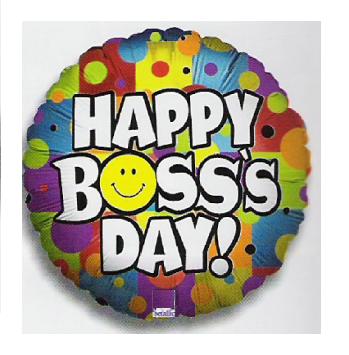 Thank you cards, socks, Vera Bradley and more…!